Referral Form – Young Adults Mentoring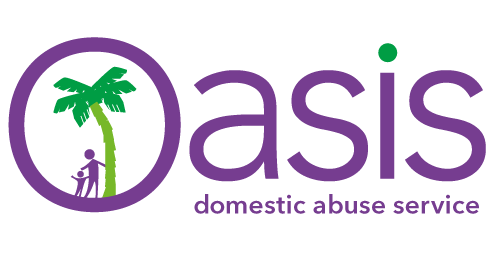 NB: As referrals contain sensitive personal data please password protect this form and email through. You will need to telephone through the password to the contact at the end of the form. Please complete all three pages of the formPlease email your password protected form to cyp@oasisdaservice.org and telephone your password on 01843 269400 or send it in a separate email.Eligibility criteriaYoung females aged between 16 and 25 years of age;who have experienced domestic abuse within their family home;are at risk of entering into abusive relationships in the future;and/ or are at risk currently within an abusive relationshipDate of Referral:Date of Referral:Date of Referral:Referring agency:Referring agency:Referring agency:Referring agency:Referring agency:Referring agency:Referring agency:Contact name:Contact name:Contact name:Contact role:Contact role:Contact role:Contact role:Contact role:Contact role:Contact role:Contact number:Contact number:Contact number:Contact email:Contact email:Contact email:Contact email:Contact email:Contact email:Contact email:Does client consent to referral? 	 Y / NDoes client consent to referral? 	 Y / NDoes client consent to referral? 	 Y / NIs client at work/ school/college?:  Y/NContact details:Is client at work/ school/college?:  Y/NContact details:Is client at work/ school/college?:  Y/NContact details:Is client at work/ school/college?:  Y/NContact details:Is client at work/ school/college?:  Y/NContact details:Is client at work/ school/college?:  Y/NContact details:Is client at work/ school/college?:  Y/NContact details:Any other agencies working with client? Y / NAgency contact details:Any other agencies working with client? Y / NAgency contact details:Any other agencies working with client? Y / NAgency contact details:Is client at work/ school/college?:  Y/NContact details:Is client at work/ school/college?:  Y/NContact details:Is client at work/ school/college?:  Y/NContact details:Is client at work/ school/college?:  Y/NContact details:Is client at work/ school/college?:  Y/NContact details:Is client at work/ school/college?:  Y/NContact details:Is client at work/ school/college?:  Y/NContact details:Name of client:Name of client:Name of client:DOB:DOB:DOB:DOB:DOB:Age:Age:Address: Address: Address: Address: Address: Address: Address: Address: Permission to write:  Y / NPermission to write:  Y / NHome phone number:Home phone number:Home phone number:Home phone number:Permission to call:Y / NPermission to call:Y / NPermission to call:Y / NPermission to call:Y / NPermission to leave message:Y / NPermission to leave message:Y / NMobile number:Mobile number:Mobile number:Mobile number:Permission to call:Y / NPermission to call:Y / NPermission to call:Y / NPermission to call:Y / NPermission to leave message:Y / NPermission to leave message:Y / NSafe email address:Safe email address:Safe email address:Safe email address:Safe email address:Safe email address:Safe email address:Safe email address:Safe email address:Safe email address:Is the person currently living in abusive/potentially abusive environment? Is the person currently living in abusive/potentially abusive environment? Is the person currently living in abusive/potentially abusive environment? Is the person currently living in abusive/potentially abusive environment? YESYESYESNONONOHave they previously lived in an abusive/potentially abusive environment? Have they previously lived in an abusive/potentially abusive environment? Have they previously lived in an abusive/potentially abusive environment? Have they previously lived in an abusive/potentially abusive environment? YESYESYESNONONODoes the client have any children?If yes please give details.Does the client have any children?If yes please give details.Does the client have any children?If yes please give details.Does the client have any children?If yes please give details.YESYESYESNONONOReason for referral (Include any other details you feel are relevant. Use a separate sheet if necessary):Reason for referral (Include any other details you feel are relevant. Use a separate sheet if necessary):Reason for referral (Include any other details you feel are relevant. Use a separate sheet if necessary):Reason for referral (Include any other details you feel are relevant. Use a separate sheet if necessary):Reason for referral (Include any other details you feel are relevant. Use a separate sheet if necessary):Reason for referral (Include any other details you feel are relevant. Use a separate sheet if necessary):Reason for referral (Include any other details you feel are relevant. Use a separate sheet if necessary):Reason for referral (Include any other details you feel are relevant. Use a separate sheet if necessary):Reason for referral (Include any other details you feel are relevant. Use a separate sheet if necessary):Reason for referral (Include any other details you feel are relevant. Use a separate sheet if necessary):Ethnicity (please tick):Ethnicity (please tick):Ethnicity (please tick):Ethnicity (please tick):Ethnicity (please tick):Ethnicity (please tick):Ethnicity (please tick):Ethnicity (please tick):Ethnicity (please tick):Ethnicity (please tick):White BritishAfricanAfricanAfricanBangladeshiBangladeshiBangladeshiWhite IrishCaribbeanCaribbeanCaribbeanPakistaniPakistaniPakistaniWhite/Black CaribbeanIndianIndianIndianChineseChineseChineseWhite/Black AfricanWhite AsianWhite AsianWhite AsianBlack OtherBlack OtherBlack OtherAsian OtherPreferred not to sayPreferred not to sayPreferred not to sayOther mixed backgroundOther mixed backgroundOther mixed backgroundSexual Orientation Sexual Orientation Sexual Orientation Sexual Orientation Sexual Orientation Sexual Orientation Sexual Orientation Sexual Orientation Sexual Orientation Sexual Orientation Type/Don’t Know/Prefer not to say: Type/Don’t Know/Prefer not to say: Type/Don’t Know/Prefer not to say: Type/Don’t Know/Prefer not to say: Type/Don’t Know/Prefer not to say: Type/Don’t Know/Prefer not to say: Type/Don’t Know/Prefer not to say: Type/Don’t Know/Prefer not to say: Type/Don’t Know/Prefer not to say: Type/Don’t Know/Prefer not to say: ABLE Risk Indicator          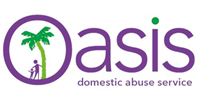 ABLE Risk Indicator          ABLE Risk Indicator          ABLE Risk Indicator          ATTITUDES AND FEELINGSSignificant low self-esteemLack of empathyAngry feelingsExpressions of despairFeels Shame/Guilt/ResponsibilityPoor impulse controlAnxietyLow motivation to changeLack of remorseThought distortionsSuicidal thoughts/feelingsRecurrent physical symptomsBEHAVIOURSCommunication difficultiesPoor or inappropriate interpersonal relationshipsConcerning mobile phone/internet useSubstance misuseHave you ever made allegations of assault or been accused of assaulting anotherFormer or current exclusions/truancy from school/collegeOffending BehaviourHave you ever had/do you currently have  STI’sAvoidant BehavioursLack of engagementEating DisordersRisk takingSelf - HarmAggressive or Intimidating behaviourSleep DisturbancesType:LIFE EXPERIENCESEmotional neglect in childhoodFamily history MH issuesPhysical AbuseFamily history of substance misuseSexual AbuseInappropriate accommodationFamily BreakdownIsolated from peers/networkFamily history of Domestic AbuseBereavement/significant lossLearning DifficultiesYoung carer